Производственная практикаПреподаватель Пермяков В.В.Задание для 2 курса Группы ЭГС – 20Выполнить в срок до 10 июля 2020Беляев Евгений Олегович Губин Алексей НиколаевичМамаев Артем МихайловичСуслов Никита ОлеговичШутов Денис АлексеевичМедведев Павел ДмитриевичЮн Степан Дмитриевич Золотарев Алексей СергеевичВыполненную работу в виде файла MS WORD отправьте преподавателю по email  permjakov@vemst.ruДля этого создайте новый документ MS WORD.Не забудьте указать свою Фамилию Имя Задание 1:Необходимо  произвести сварку металлического ящика в нижнем положении.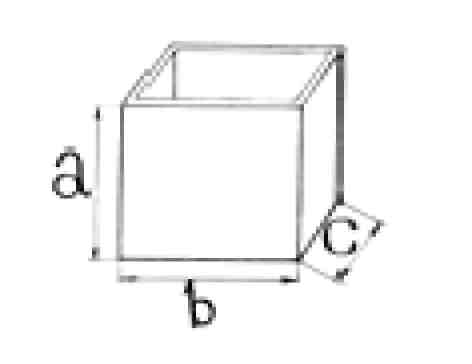 А=500мм., b=500мм., С=500мм., толщина свариваемого металла 5мм., материал ВСт3.1.	Подберите материалы, оборудование и режим сварки.2. Определите длину, количество и место расположение прихваток.3.	Составьте последовательность технологических операций.Задание 2:Предложите порядок наложения сварных швов при сварке узла балки,  изображённой на рисунке.  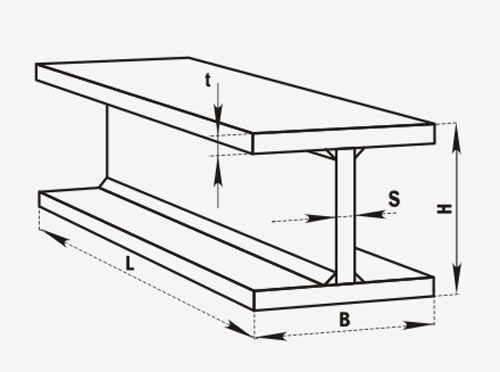 . Наименование переходовЭскизОборудование и оснасткаРежим сваркиСварочный материалМетод контроля